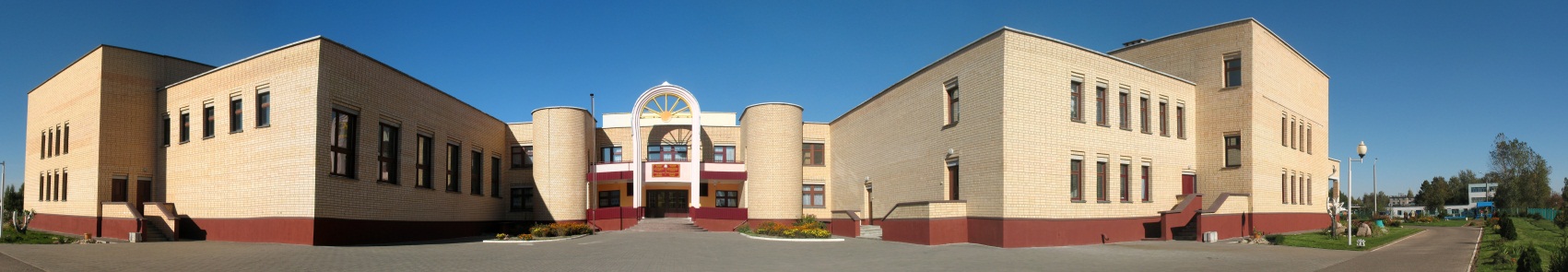 ГОСУДАРСТВЕННОЕ УЧРЕЖДЕНИЕ ОБРАЗОВАНИЯ«МИНСКОЕ ОБЛАСТНОЕ КАДЕТСКОЕ УЧИЛИЩЕ»проводит набор учащихся в 8-й класс и дополнительный набор в 10-й классПрием документов 				с	1 по 15 июня Вступительные испытания 		с	20 по 30 июня Перед вступительными испытаниями кандидаты проходятмедицинский осмотр (по месту жительства)психологический отборпроверку уровня физической подготовленностиВступительные испытания проводятся поматематикебелорусскому или русскому языку (по выбору)По окончании кадетского училища для выпускников предусмотрены льготы при поступлении в учреждения высшего образования системы национальной безопасности Республики Беларусь Адрес нашего сайта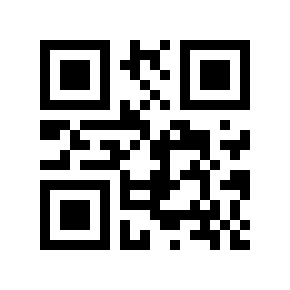   moky.byПодробнее о поступлении в кадетское училище можно прочитать здесьУзнать новости училища, познакомиться с училищем можно здесь или здесь.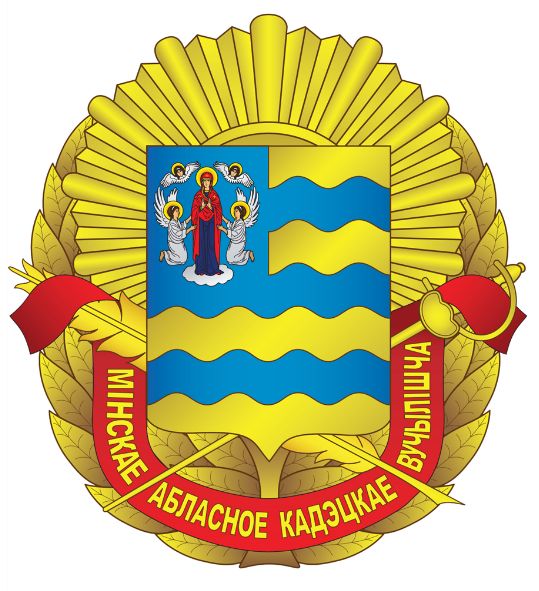 О КАДЕТСКОМ УЧИЛИЩЕГосударственное учреждение образования «Минское областное кадетское училище» – учреждение общего среднего образования, которое реализует образовательную программу базового образования, образовательную программу среднего образования и может при реализации образовательной программы базового образования, образовательной программы среднего образования обеспечивать изучение отдельных учебных предметов, модулей на повышенном уровне, направленное на подготовку граждан к службе в воинских формированиях и военизированных организациях или на поступление в учреждения образования, осуществляющие подготовку кадров по специальностям для воинских формирований и военизированных организаций, и иные учреждения образования, а также создает условия для проживания и питания учащихся.В кадетские училища принимаются (зачисляются) лица, которые завершили обучение и воспитание в VII классе на II ступени общего среднего образования.В училище принимаются учащиеся (юноши и девушки), окончившие 7 классов в текущем учебном году. Кроме этого, может осуществляться дополнительный набор в 9 и 10 класс. Приём документов для поступления осуществляется ежедневно с 1 июня по 15 июня включительно с 9.00 до 16.00. В период с 20 по 30 июня проводятся следующие вступительные испытания: психологический отбор; проверка уровня физической подготовленности;русский или белорусский язык (по выбору кандидата) – диктант;математика – контрольная работа.При поступлении в училище вне конкурса при положительных результатах медицинского осмотра, психологического отбора, проверки физической подготовленности и получении на вступительных испытаниях отметок не ниже 3 баллов в кадетское училище принимаются (зачисляются):дети-сироты и дети, оставшиеся без попечения родителей;дети лиц, перечисленных в подпунктах 12.2 и 12.3 пункта 12 
статьи 3 Закона Республики Беларусь от 14 июня 2007 г. № 239-З
«О государственных социальных льготах, правах и гарантиях для отдельных категорий граждан»;лица, освоившие содержание образовательной программы дополнительного образования детей и молодежи военно-патриотического профиля в военно-патриотических клубах на территории воинских частей,
по рекомендации воинских частей – до 10 процентов от контрольных цифр приема.Обучение в кадетском училище осуществляется по учебным программам учреждений общего среднего образования с проведением дополнительных занятий по основам военной службы, физической подготовке, плаванию. Учащиеся училища обеспечиваются бесплатно 5-разовым питанием; повседневной и парадной формой; во время обучения круглосуточно проживают в общежитии при училище.Выпускники кадетских училищ имеют льготы при поступлении в учреждения высшего образования системы национальной безопасности Республики Беларусь согласно Указу Президента Республики Беларусь 27.01.2022 № 23 (в редакции Указа Президента Республики Беларусь 03.01.2023 № 2) п.п.23, 26:без вступительных испытаний в УВО системы национальной безопасности зачисляются выпускники кадетских училищ, закончившие учреждение образования с отметками 7 (семь) и выше баллов по всем предметам (в количестве до 30 процентов от контрольных цифр приема (цифр приема); (пункт 23)вне конкурса в УВО системы национальной безопасности зачисляются выпускники кадетских училищ при наличии в документе об образовании отметок не ниже 6 (шести) баллов по предметам вступительных испытаний. (в количестве до 30 процентов от контрольных цифр приема)Наш адрес:Минская обл., г.Слуцк,ул. Магистральная, д.2   (8-01795) 2-91-15       (8-01795) 6-53-83      (8-01795) 2-92-24      (8-01795) 6-53-93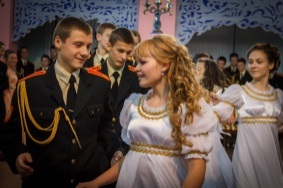 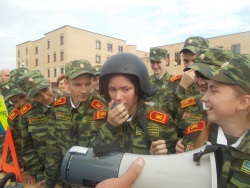 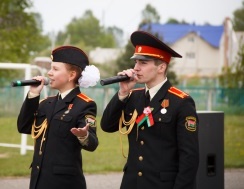 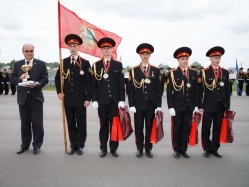 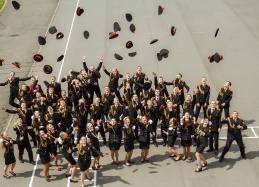 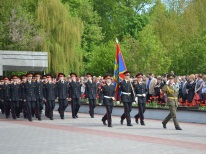 